Рабочая группа поДоговору о патентной кооперации (РСТ) Одиннадцатая сессияЖенева, 18 – 22 июня 2018 г.отчет о ходе работы:  возможные меры для уменьшения рисков для доходов В ВИДЕ ПОШЛИН РСТ ВСЛЕДСТВИЕ ИЗМЕНЕНИЯ ОБМЕННЫХ КУРСОВДокумент подготовлен Международным бюроРЕЗЮМЕНастоящий документ содержит отчет о ходе работы Международного бюро по анализу вопросов, связанных с возможным введением «механизма сальдирования» для всех операций, связанных с пошлинами РСТ, в целях уменьшения курсовых рисков для доходов в виде пошлин, а также сокращения издержек и затрат получающих ведомств и международных поисковых органов.  Первого апреля 2018 г. начнется осуществление пилотного проекта сальдирования пошлин PCT, главным образом пошлин за поиск и международных пошлин за подачу, в котором примет участие ряд получающих ведомств и международных поисковых органов.  Если результаты пилотного проекта будут положительными, Международное бюро намерено привлечь к участию в механизме сальдирования другие заинтересованные получающие ведомства и международные поисковые органы, а также представить Рабочей группе предложения по официальному отражению процедуры в согласованном наборе правил для включения в Инструкцию и Административную инструкцию к PCT.Кроме того, в случае успешного осуществления пилотного проекта Международное бюро намерено предложить ряду ведомств, которые выполняют функции как получающих ведомств PCT, так и ведомств договаривающихся сторон Мадридской и/или Гаагской системы, присоединиться к расширенной процедуре сальдирования, которая будет охватывать все переводы средств с участием ВОИС. СПРАВОЧНАЯ ИНФОРМАЦИЯНа своей девятой сессии, состоявшейся в мае 2016 г., Рабочая группа по PCT обсудила подготовленный Международным бюро документ, в котором были изложены различные возможные меры для уменьшения рисков, которым могут быть подвержены доходы в виде пошлин РСТ вследствие изменения обменных курсов (документ PCT/WG/9/9).  Краткое изложение хода обсуждений содержится в пунктах 21-36 Резюме Председателя (документ PCT/WG/9/27);  подробное изложение выступлений всех делегаций в ходе сессии содержится в пунктах 30-33 отчета о работе сессии (документ PCT/WG/9/28).На десятой сессии Рабочей группы по PCT Международное бюро представило обновленную информацию о проделанной работе в отношении одной из возможных мер, обсуждаемых в документе PCT/WG/9/9 – введение «механизма сальдирования» для перевода пошлин PCT (см. документ PCT/WG/10/6).  Краткое изложение хода обсуждений на этой сессии содержится в пунктах 19-21 Резюме Председателя (документ PCT/WG/10/24);  подробное изложение выступлений всех делегаций в ходе сессии содержится в пунктах 50-59 отчета о работе сессии (документ PCT/WG/10/25). В настоящем документе представлена дополнительно обновленная информация о введении «механизма сальдирования» для перевода пошлин PCT.  В ходе текущей сессии Рабочей группы Секретариат сделает устный доклад, содержащий дополнительно обновленную информацию.введение «механизма сальдирования» для перевода пошлин PCT На момент составления настоящего документа готовился пилотный проект сальдирования пошлин PCT на основе процедуры, опробованной Ведомством по патентам и товарным знакам Соединенных Штатов Америки (ВПТЗ США) в роли получающего ведомства (ПВ) и Европейским патентным ведомством (ЕПВ) в роли международного поискового органа (МПО) для перевода пошлин за поиск между ПВ и МПО через Международное бюро.  Начало пилотного проекта запланировано на 1 апреля 2018 г., и он предусматривает существенное расширение эксперимента с привлечением к нему ряда других ведомств и распространением процедуры на другие виды пошлин, а также проведением взаимозачета платежей в определенной валюте в обоих направлениях, то есть как платежей от участвующих ведомств в пользу Международного бюро, так и платежей от Международного бюро в пользу участвующих ведомств. На начальном этапе пилотного проекта в процедуру сальдирования будут вовлечены следующие пошлины и суммы:пошлины PCT, получаемые ведомствами, выполняющими роль ПВ, МПО или органа международной предварительной экспертизы (ОМПЭ), в пользу Международного бюро или других ведомств: международные пошлины за подачу, собираемые ведомствами, выполняющими роль ПВ;пошлины за поиск, собираемые ведомствами, выполняющими роль ПВ, для перевода другим ведомствам, выполняющим роль МПО;пошлины за обработку, собираемые ведомствами, выполняющими роль ОМПЭ; пошлины PCT, получаемые Международным бюро в пользу международных поисковых органов:пошлины за поиск, собираемые ПВ/МБ в пользу участвующих в пилотном проекте МПО; пошлины за дополнительный поиск, собираемые МБ для перевода участвующим в пилотном проекте органам, назначенным для проведения дополнительного поиска (ОМДП); суммы, которые МБ должно перечислять в пользу МПО или которые МПО должен перечислять в пользу МБ в соответствии с правилом 16.1(e) и которые являются следствием любых курсовых прибылей или убытков ведомства, выполняющего роль МПО, образовавшихся при переводе не участвующими в пилотном проекте ПВ пошлин за поиск в пользу МПО в иных валютах, нежели валюта, в которой МПО установил пошлину за поиск, когда такие валюты являются свободно конвертируемым в установленную валюту пошлины; платежи за другие услуги ВОИС, например услуги в рамках Мадридской и Гаагской систем (на начальном этапе только для некоторых ведомств).Программное обеспечение для управления процедурой сальдирования отобрано и установлено. В случае успешного осуществления пилотного проекта он может быть далее расширен с включением в него централизованной оплаты пошлин за услуги, предоставляемые посредством ePCT от имени национальных ведомств, а также с применением концепции сальдирования к более широкому кругу операций, в том числе для большего числа ведомств и платежей в рамках Мадридской и Гаагской систем.Из пилотного проекта исключаются пошлины, собираемые ведомствами в качестве ПВ для последующего перевода самим себе в качестве МПО. Составлен проект меморандума о договоренности (МОД) для подписания Международным бюро и каждым из участвующих в пилотном проекте МПО, в котором определены процедура сальдирования, порядок перевода пошлин за поиск и требования к документации.  В отличие от МОД, заключенного для целей текущих пробных операций между ВПТЗ США в роли ПВ, ЕПВ в роли МПО и МБ, новый МОД будет заключен только между МБ и ведомствами, участвующими в пилотном проекте в качестве МПО, и официально он не будет включать участвующие в проекте ПВ.  Всем ПВ, которые указали какой-либо участвующий МПО в качестве органа, компетентного проводить международный поиск в отношении заявок, поданных в соответствующее ПВ, МБ вышлет уведомление с предложением принять участие в пилотном проекте.  В этом случае:МБ будет действовать в качестве «агента» участвующих МПО для сбора пошлин за поиск от их имени и обрабатывать представляемую участвующими ПВ документацию; с каждым из участвующих ПВ должен быть согласован график, в котором будет определено число месяца, в которое ПВ переводит в МБ пошлины за поиск для последующего перевода в пользу соответствующих участвующих МПО;  кроме того, должны быть согласованы валюты, в которой будут переводиться в МБ пошлины за поиск;операции, оплата за которые не будет получена к согласованной дате, будут оставаться на балансе МБ, а средства за них будут переводиться в участвующие МПО в следующем месяце. Каждое приглашенное к участию ПВ может либо принять приглашение, либо сообщить, что оно желает продолжать проводить операции напрямую с МПО.  Если ПВ принимает приглашение, ему будут сообщены в письменном виде банковские реквизиты для перевода пошлин и адреса для направления документации (в электронном виде и при необходимости на бумаге).СТАТУС ОБСУЖДЕНИЙ С УЧАСТВУЮЩИМИ МПО Подписан первый МОД между Международным бюро и ЕПВ в роли МПО.  Поскольку ЕПВ было указано в качестве МПО большим числом ПВ, ЕПВ в роли МПО предложило начинать осуществление проекта поэтапно, в течение нескольких месяцев, предположительно в период с 1 апреля по 30 ноября 2018 г. Вначале к участию в проекте будут приглашены только те ПВ, которые собирают пошлины за поиск в пользу ЕПВ в качестве МПО в других валютах, кроме евро.  Кроме того, будут продолжены указанные в пункте 7 выше текущие пробные операции между ВПТЗ США в роли ПВ, ЕПВ в роли МПО и МБ.На момент составления настоящего документа готовился пилотный проект с Японским патентным ведомством (ЯПВ) в роли МПО, который будет реализован на основе обмена письмами (вместо заключения МОД) и осуществление которого начнется 1 апреля 2018 г. вначале с пятью ПВ, все из которых собирают пошлины за поиск в пользу ЯПВ в роли МПО в долларах США.  Обсуждения с соответствующими ПВ, которые будут приглашены к участию в пилотном проекте, начнутся в скором времени.Продолжаются обсуждения об осуществлении пилотного проекта с Корейским ведомством интеллектуальной собственности (КВИС) в качестве МПО.  Рассматриваемое предложение изначально не предусматривает осуществления обмена валюты в качестве составного элемента механизма сальдирования, который на первом этапе будет состоять из двух отдельных процедур сальдирования – одной для операций в швейцарских франках (международные пошлины за подачу в рамках PCT будут сальдироваться с ежемесячными выплатами в рамках Мадридской и Гаагской систем) и другой для операций в корейских вонах, охватывающих пошлины за поиск.  Обсуждения с соответствующими ПВ, которые будут приглашены к участию в пилотном проекте, формально еще не начались. В настоящее время с ВПТЗ США обсуждается предложение о возможном ежемесячном сальдировании пошлин за товарные знаки и промышленные образцы, которые ВПТЗ США собирает в швейцарских франках, и ежемесячных выплат в рамках Мадридской и Гаагской систем, которые Международное бюро также осуществляет в этой валюте;  на данный момент оплата пошлин в рамках Мадридской и Гаагской систем обрабатывается на еженедельной основе.На различных стадиях обсуждения находятся МОД в отношении пилотных проектов, предусмотренных с Австрийским патентным ведомством и Патентным ведомством Израиля в качестве МПО.ДОПОЛНИТЕЛЬНЫЕ ВОПРОСЫ ДЛЯ ОБСУЖДЕНИЯ В сравнении с эквивалентными операциями, которые в настоящее время осуществляются в более ограниченных масштабах, для реализации пилотного проекта потребуются дополнительные затраты времени сотрудников Международного бюро для проверки ежемесячных счетов-фактур и устранения несоответствий.  Потребуется организовать обучение для сотрудников и обеспечить реализацию пилотного проекта таким образом, чтобы предполагаемые выгоды действительно перевесили необходимые затраты.  Особое внимание необходимо будет уделить числу и виду возникающих ошибок, их уменьшению и устранению. Эффективная реализация проекта основана на том предположении, что все участвующие ведомства смогут своевременно передавать в Международное бюро точные «счета-фактуры» в поддерживаемых форматах, и они будут включать всю информацию, необходимую для работы компьютерной программы сальдирования и других соответствующих процессов.  В этой связи от ведомств потребуется сотрудничество в осуществлении необходимых изменений в системах ИТ (как правило, они будут сравнительно небольшими) и организации обучения для их сотрудников.Ведомствам, которые имеют отдельные системы учета и отдельные банковские счета для разных целей (например, для патентов и товарных знаков), необходимо будет рассмотреть возможность изменения процедур таким образом, чтобы можно было осуществлять нетто-платежи для двух систем с поступлением и расходованием средств только на одном из этих счетов.Данные процедуры будут иметь последствия для процедур учета, используемых в отношении системы PCT и Мадридской и Гаагской систем.Остается нерешенным еще целый ряд вопросов, связанных с оптимизацией системы для достижения основной цели минимизации курсовых рисков, главным образом, для поступлений средств в валютах, в которых ВОИС в настоящее время не имеет банковских счетов и расходы Организации в которых являются слишком малыми, если вообще существуют, чтобы можно было производить взаимозачеты.  Кроме того, необходимо будет достичь договоренности относительно того, должны ли все операции сальдирования относиться к одному и тому же периоду времени или же разные процедуры сальдирования могут относиться к разным датам в счетах-фактурах и разным датам платежей в течение месяца;  по мнению Международного бюро, предпочтительно использование единых периодов времени.Рабочей группе предлагается принять к сведению содержание настоящего документа.[Конец документа]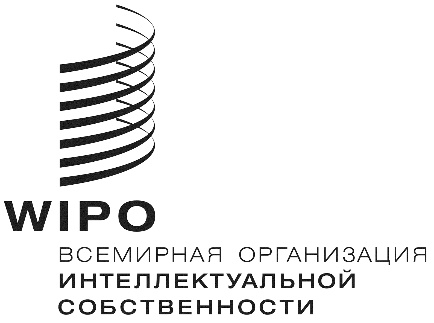 RPCT/WG/11/4PCT/WG/11/4PCT/WG/11/4ОРИГИНАЛ: английскийОРИГИНАЛ: английскийОРИГИНАЛ: английскийДАТА: 19 марта 2018 г.ДАТА: 19 марта 2018 г.ДАТА: 19 марта 2018 г.